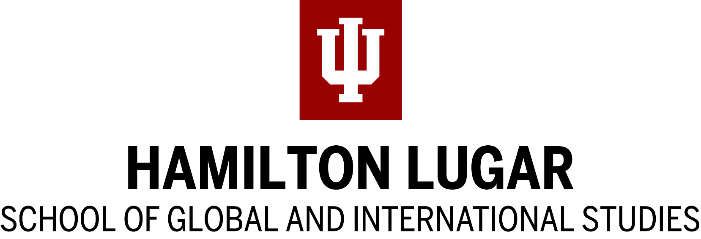 CIBER Instructor Reference InstructionsCreated under the Omnibus Trade and Competitiveness Act of 1988 to increase and promote the nation's capacity for international understanding and economic enterprise, the nation's Centers for International Business Education and Research (CIBERs) -- link the manpower and information needs of U.S. business with the international education, language training, and research capacities of U.S. universities. The IU CIBER helps U.S. businesses meet the challenges of today's global economy by:Providing connections to critical global market resourcesSupporting professional development programs on important international business issuesStrengthening students’ understanding of business in a global contextPromoting the study of foreign languages CIBER scholarships administered by the Indiana University CIBER support summer study of world languages in the IU Language Workshop. The number of CIBER scholarships is limited number and admission is competitive. Priority in the CIBER competition goes to students whose academic and career plans align with the goals of the program as outlined above.For more information, see http://languageworkshop.indiana.edu.Please upload your recommendation to the Language Workshop Upload Page or mail it to languageworkshop@indiana.edu NO LATER THAN MIDNIGHT EST, JANUARY 27, 2023.Contact languageworkshop@indiana.edu for confirmation of receipt or further information.Title VIII Instructor ReferenceApplicant name:	Recommender InformationPlease describe your relationship with the applicant and describe their academic and language-learning ability.…Please describe the applicant’s potential to fulfill the goals of the CIBER program, outlined on the previous page.…Additional comments (optional):______________________________________________________________________________Signature 									DateName:	Email 	Title 	Phone 	Institution 	I have known the applicant for 	